Załącznik do SWZ			Załącznik nr 1 do umowyMontaż wykładzin podłogowych w budynku UAM przy ul. Fredry  10 w pomieszczeniach dawnej Katedry Paratyzologii SZCZEGÓŁOWY OPIS PRZEDMIOTU ZAMÓWIENIA

	Opracował:
	Dział Inwestycyjno-Techniczny UMP
Poznań, luty 2023 r.Informacje ogólne- Zamawiający przeznacza na wykonanie robót budowlano-instalacyjnych okres 14 dni kalendarzowych od dnia zawarcia umowy,- Lokalizacja obiektu: budynek przy ul. Fredry 10 w Poznaniu ( piętro I, pomieszczenia po dawnej katedrze Paratyzologii ). Wszelkie roboty ulegające zakryciu muszą być z wyprzedzeniem zgłoszone i odebrane przez Inspektora nadzoru przed zakryciem. Niezachowanie powyższego może skutkować nakazem dokonania odkrycia zakrytych robót na koszt Wykonawcy,- Przekazanie pomieszczeń do adaptacji oraz odbiory nastąpią protokolarnie, w obecności przedstawiciela Wykonawcy, inspektora nadzoru oraz przedstawiciela Użytkownika,- Wykonawca zobowiązany jest zgłosić inspektorowi nadzoru i użytkownikowi zauważone podczas przekazania pomieszczeń usterki i uszkodzenia i żądać wpisania ich do protokołu,- Wszelkie zauważone podczas prac remontowych i po ich zakończeniu usterki i uszkodzenia, co do których będzie zachodziło podejrzenie powstania w wyniku działalności Wykonawcy, a nie wpisane wcześniej do protokołu przekazania pomieszczeń, Wykonawca będzie zobowiązany naprawić na swój koszt,- Pracownicy Wykonawcy zobowiązani są do przebywania jedynie na terenie, który wcześniej został protokolarne przekazany, dostęp w inne miejsca za zgodą Zamawiającego na podstawie osobnych uzgodnień,- Obiekt znajduje się na terenie czynnego obiektu, stąd wymaga się ściśłego przestrzegania przepisów bhp, sanitarnych, a także trasy transportu materiałów budowlanych oraz śmieci i gruzu, wyznaczonej przez Zamawiającego,- Wykonawca zobowiązany jest stosować materiały, do których producent posiada odpowiednie dokumenty wymagane na podstawie Rozporządzenia Parlamentu Europejskiego i Rady UE nr 305/2011 z dnia 9 marca 2011r. ustanawiającego zharmonizowane warunki wprowadzania do obrotu wyrobów budowlanych i uchylającego dyrektywę Rady 89/106/EWG oraz Rozporządzenia Ministra Infrastruktury i Budownictwa z dnia 17 listopada 2016r. w sprawie sposobu deklarowania właściwości użytkowych wyrobów budowlanych oraz sposobu znakowania ich znakiem budowlanym,- Wyposażenie meblowe nie stanowi przedmiotu zamówienia,- UWAGA: Z uwagi na krótki okres realizacji zadania, Wykonawca zobowiązany jest do niezwłocznego zamówienia wszelkich materiałów wymagających dłuższego okresu oczekiwania na dostawę, w tym w szczególności wykładziny podłogowej.2. Spis rysunków:- Rys. Rzut I piętraOpis zadania:Zadanie polega na demontażu starych wykładzin i montażu nowej w pomieszczeniach widocznych na rzucie I piętra tj pom. nr: od 1 do 13 + korytarze K1 i K2 o łącznej powierzchni 420 m2 łącznie z powierzchniami wykładziny cokolikowej.Odpady reszty wykładziny z powierzchni zakupowej – po stronie Wykonawcy.Gwarancja na wbudowany materiał oraz montaż min: 36 m-cy4. Zakres robót budowlanych:4.1.	 Roboty przygotowawcze i rozbiórki rozbiórka wykładziny PCW wraz z cokolikiem,wyniesienie, wywóz i utylizacja wszelkich materiałów rozbiórkowych, w tym starych wykładzin4.2.	 Roboty budowlanemontaż wykładziny PCW ( heterogeniczna wykładzina winylowa typu REKORD wg wzornika kolorów Tarkett o nr 25210003 ) o następujących parametrach:- uzupełnienie i wyrównanie otworów liniowych w podłodze - szlifowanie powierzchni po rozebranej wykładzinie, - wylewka samopoziomująca pod wykładzinę PCW wraz z gruntowaniem oraz z późniejszym szlifowaniem,- wyrównanie powierzchni ścian pod cokoliki,- wykładzina PCW wraz z uprzednim gruntowaniem, o następujących parametrach:- wykładzina obiektowa o grubości min. 2mm z warstwą ochronną PUR,- klasyfikacja użytkowa 34,- klasa ścieralności min. P,- antypoślizgowość min. R9,- wgniecenie resztkowe ok ≤ 0,02mm,- oddziaływanie nóżek od mebli – brak uszkodzeń,- kolorystyka ustalona  z Użytkownikiem - spawanie złączy wykładziny sznurem PCW na gorąco, w przypadku uzupełnienia wykładziny należy dopasować kolorystykę do kolorystyki istniejącej w pomieszczeniu,- wywinięcie wykładziny w formie cokolika o wys. 10cm po obwodzie po-mieszczenia z zastosowaniem systemowych listew wyobleniowych,- listwa progowa pod drzwiami wejściowymi do pomieszczeń – jeżeli będzie taka potrzebaprzygotowanie powierzchni wykładzin do użytkowania poprzez oczyszczenie i zmycie5. Zakres instalacji sanitarnych:- nie dotyczy6. Zakres instalacji elektrycznych:- nie dotyczyWbudowanie w/w materiałów bez akceptacji zamawiającego jest wyłącznie na koszt i ryzyko wykonawcy.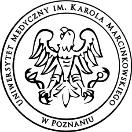 Uniwersytet Medyczny im. Karola Marcinkowskiego w Poznaniu                                            Dział  Inwestycyjno-Techniczny ul. Rokietnicka 7                                                                              tel.:  61 845-26-50 60-806 Poznań                                                                                 email:   ditum@ump.edu.pl